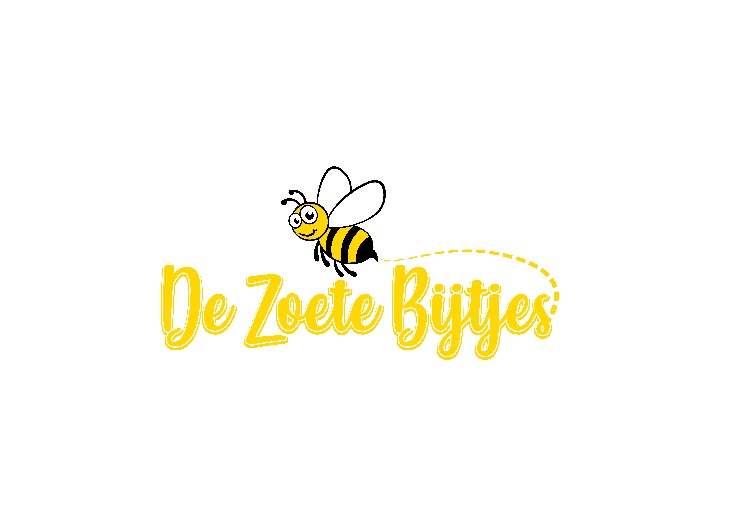 Gegevens ouder/verzorgerKlachtenformulierNaam	:Naam van uw kind	:Geboortedatum kind	:Telefoonnummer	:E-mailadres	:Datum voorval	:BSO of KDV	:Op welke locatie en/of medewerker heeft de klacht betrekking?Wat is uw klacht?(Geef een zo concreet mogelijke beschrijving van de gebeurtenis waarover u de klacht indient)Hebt u de klacht besproken met een medewerker of leidinggevende?Hebt u een suggestie voor het oplossen van de klacht en zo ja, welke?U kunt dit formulier indienen bij de leidinggevende op locatie of per e-mail naar info@dezoetebijtjes.nlKlachtenformulier - februari 2024 - versie 1.0